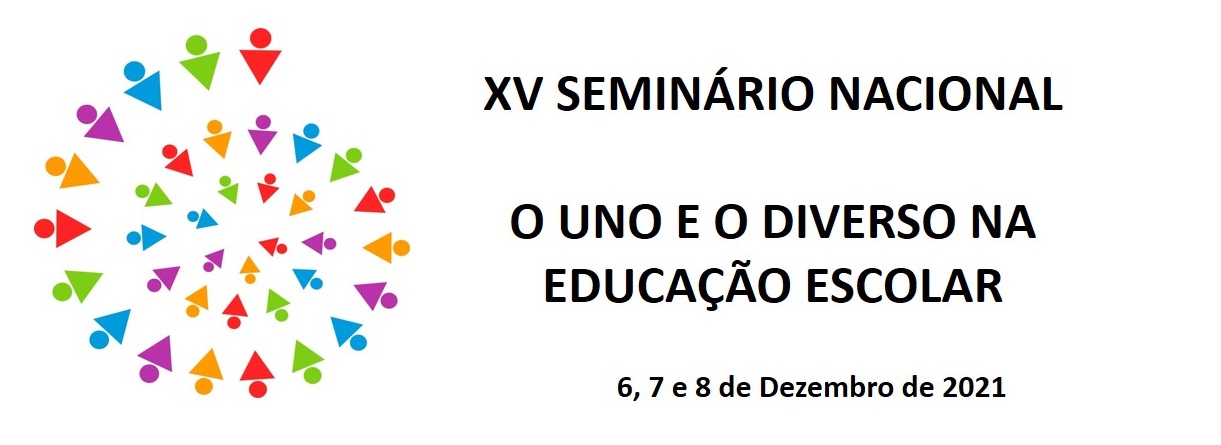 Simpósio 4 - "Escola, Diferenças e Desigualdades"Dia 07/12/2021 das 19h às 21h30Coordenação: Professor Dr. Vagner Matias do PradoLink:  https://meet.google.com/dyr-ebhi-hgpSimpósio 4 - "Escola, Diferenças e Desigualdades"Dia 08/12/2021 das 19h às 21h30Coordenação: Professor Dr. Vagner Matias do Prado Link:  https://meet.google.com/dyr-ebhi-hgpTítuloAutor(as)1. Gênero, diversidade e educação em espaços digitais na pandemiaLeilane Alves Chaves Regiany Alves Carvalho 2. Atravessamentos entre brincar e gênero na Educação Infantil: Estado da ArteBeatriz Girão Enes Carvalho Vagner Matias do Prado 3. Laicidade, democracia e o uso da linguagem neutra nas escolasJoão Victor Santos Salge Marlon César Silva 4. Pessoas trans no Ensino Superior: produções acadêmicas de 2015 a 2020Rosilaine Cristina Silva DISCUSSÃO DOS TRABALHOS APRESENTADOS BLOCO IDISCUSSÃO DOS TRABALHOS APRESENTADOS BLOCO I5. Docência de homens na Educação Infantil no município de Uberlândia: desafios e perspectivasDaniel José da Silva6. Respeita as mina! A construção dos repertórios feministas de alunas do Ensino MédioMaria Efigenia Ribeiro Pereira7. Tenda Azul Frida Kahlo: uma experiência pedagógica feminista e decolonial na Educação InfantilLays Nogueira Perpétuo Letícia Aparecida da Silva 8. Memória de mulheres leitoras de São Domingos do Sul – RSDiana Lusa Flávia Brocchetto Ramos DISCUSSÃO DOS TRABALHOS APRESENTADOS BLOCO IIDISCUSSÃO DOS TRABALHOS APRESENTADOS BLOCO II1. O teatro como forma de ver, sentir e viver as diferençasFausto Batista Cesário2. Desigualdades sociais: relato de experiência vivido no PIBIDDara Evelly Damacena de Carvalho 3. Acesso à informação como forma de redução de desigualdades no PPGCE/UFURafael Abrahão de Sousa Vanessa Matos dos Santos 4. As configurações de família em livros didáticos de Ciências do Ensino Fundamental Lídia Andrade da Silva               Sandro Rogério Vargas Ustra DISCUSSÃO DOS TRABALHOS APRESENTADOS BLOCO IDISCUSSÃO DOS TRABALHOS APRESENTADOS BLOCO I5. A formação docente sob a ótica do antirracismo: o estado da questãoLorrane Stéfane SilvaSarah Juvencino de Oliveira Morais 6. África de todas as cores: diversidade e ArteLídia Andrade da Silva  Rafaela Celestina Zanette Leilane Alves Chaves 7. O livro didático de Física: aprendizagem e autismoAline dos Anjos Davi Borges Sandro Rogério Vargas Ustra 8. Crianças com deficiência intelectual na Educação Infantil: olhando para narrativas dos professoresAna Paula Soares de Oliveira DISCUSSÃO DOS TRABALHOS APRESENTADOS BLOCO IIDISCUSSÃO DOS TRABALHOS APRESENTADOS BLOCO II